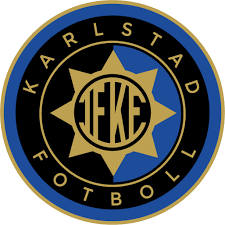 Fotbollscamp på sommarlovet med IF Karlstad Fotboll Passa på och anmäla er till ett sommarlovscamp med Karlstad Fotboll. Få träffa våra A-lagsspelare och träna en massa fotboll på Våxnäs IP. 7-9  åringar/födda 2013-2015 10:00-15:00v24 - Tisdag-Fredag 14-17/610-12 åringar /födda 2010-201210:00-15:00v25 - Måndag-Torsdag 20-23/613-15 åringar/Födda 2009-2007 10:00-15:00  v24 - Tisdag-Fredag 14-17/6Pris för hela veckan 995:- då ingår lunch samt vår egna specialdesignade läger t-shirt! Plats: Våxnäs IPAntal: 60 platser per grupp. Anmälan sker till oskar.westerlind@karlstadfotboll.com Vid anmälan ange: Namn Ålder  Förening Telefonnummer vi kan kontakta er på Eventuell matallergier Annan viktig information som kan vara bra att veta.Vid frågor eller funderingar kan ni höra av er till Oskar Westerlind på mail eller telefon.oskar.westerlind@karlstadfotboll.com070 211 46 94  Välkommen till roliga och utvecklande dagar för unga fotbollsspelare!